МБДОУ детский сад №23 г. Новочеркасск. Второй игрой октября месяца с детьми старшей группы №1 «Подсолнушки» выбрали игру «Дедушка Водяной». Считалкой ребята выбрали «Дедушку Водяного». Выбранные «Дедушки Водяные» четко следовали правилам игры: не подглядывали, когда отгадывали к кому подошли, а ребята очень переживали за «Дедушку Водяного», но не подсказывали. Игра пришлась детям по душе. Очень просили поиграть еще и еще раз. Игра развивает у детей  ловкость, эмоциональную сферу, навыки произвольной регуляции поведения, улучшает ориентацию в пространстве.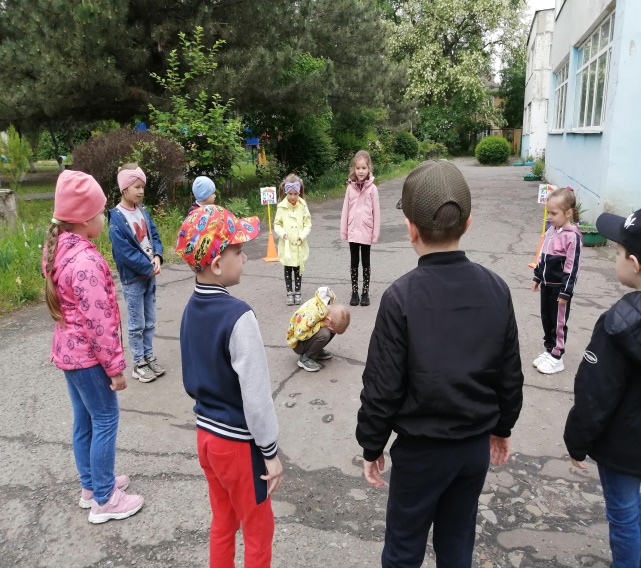 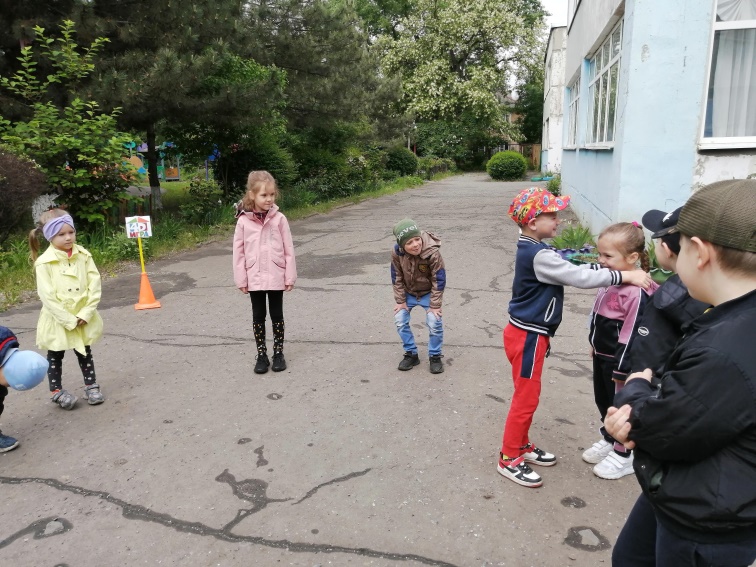 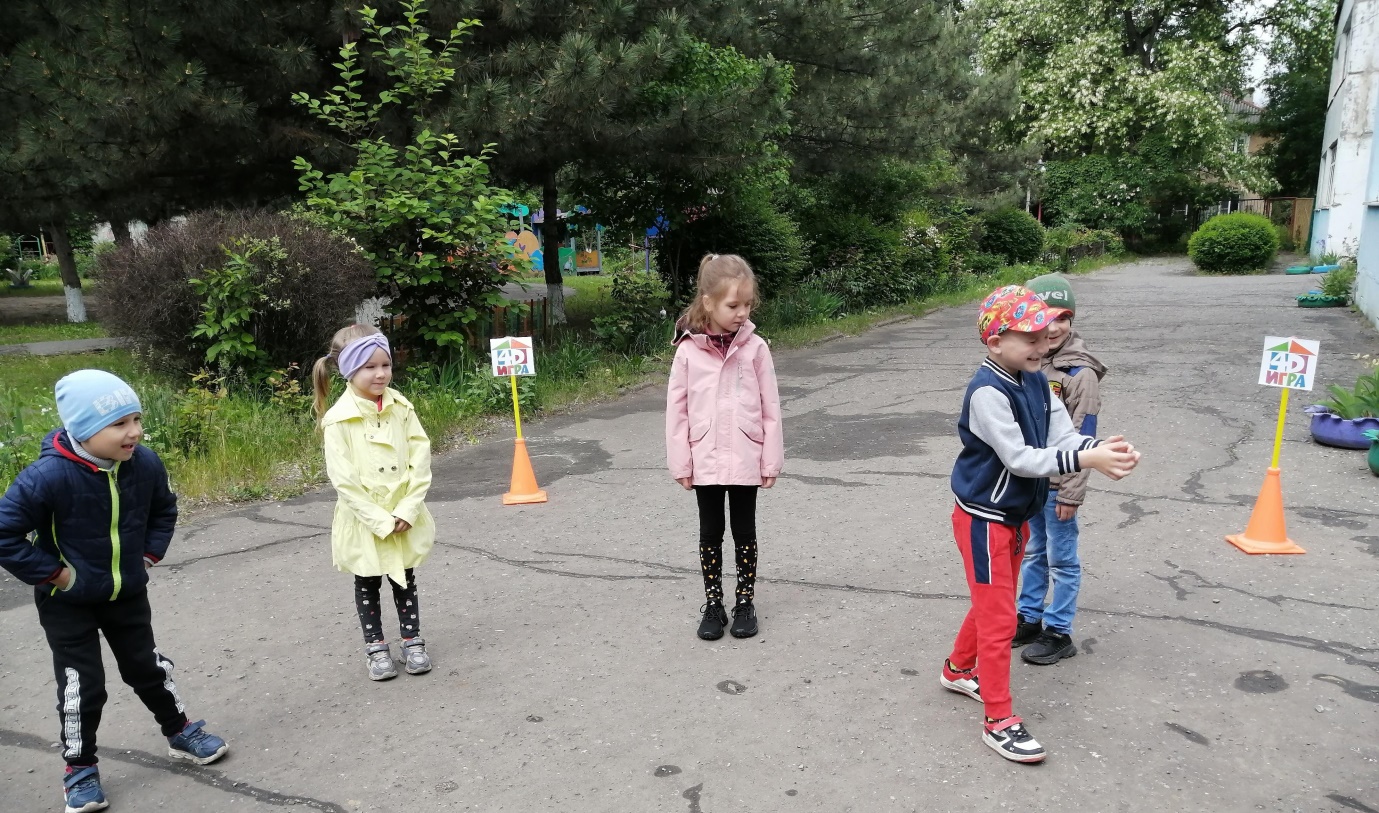 